Federatia Organizatiilor Ramnicene de Tineret Educatie si Sport (F.O.R.T.E.S)                            presents            RISE                    Research and Inclusion for                                                   Sustainable Employability01.02.2015 – 01.02.2016ACTIVITY PROGRAMME FOR A TRAININGACTIVITY PROGRAMME FOR A TRAININGACTIVITY PROGRAMME FOR A TRAININGACTIVITY PROGRAMME FOR A TRAININGACTIVITY PROGRAMME FOR A TRAININGACTIVITY PROGRAMME FOR A TRAININGActivity n°11111Participating organisations
Romania - Federatia Organizatiilor Ramnicene de Tineret Educatie si Sport (F.O.R.T.E.S)
Bosnia and Herzegovina -  Youth Centre "Kosmos"   
Bulgaria – “GLOW” Association                                                                                                                                                                                
Macedonia – Association for Progress, Education and Lobbying ( PEL)
Malta – Active Youth (AT)
Spania - Federación de Casas de Juventud de la Comunidad Valenciana (FCJCV)                                                                                                                                                                                                                                                                       
Portugal - ProAtlântico - Associação Juvenil
Romania - Federatia Organizatiilor Ramnicene de Tineret Educatie si Sport (F.O.R.T.E.S)
Bosnia and Herzegovina -  Youth Centre "Kosmos"   
Bulgaria – “GLOW” Association                                                                                                                                                                                
Macedonia – Association for Progress, Education and Lobbying ( PEL)
Malta – Active Youth (AT)
Spania - Federación de Casas de Juventud de la Comunidad Valenciana (FCJCV)                                                                                                                                                                                                                                                                       
Portugal - ProAtlântico - Associação Juvenil
Romania - Federatia Organizatiilor Ramnicene de Tineret Educatie si Sport (F.O.R.T.E.S)
Bosnia and Herzegovina -  Youth Centre "Kosmos"   
Bulgaria – “GLOW” Association                                                                                                                                                                                
Macedonia – Association for Progress, Education and Lobbying ( PEL)
Malta – Active Youth (AT)
Spania - Federación de Casas de Juventud de la Comunidad Valenciana (FCJCV)                                                                                                                                                                                                                                                                       
Portugal - ProAtlântico - Associação Juvenil
Romania - Federatia Organizatiilor Ramnicene de Tineret Educatie si Sport (F.O.R.T.E.S)
Bosnia and Herzegovina -  Youth Centre "Kosmos"   
Bulgaria – “GLOW” Association                                                                                                                                                                                
Macedonia – Association for Progress, Education and Lobbying ( PEL)
Malta – Active Youth (AT)
Spania - Federación de Casas de Juventud de la Comunidad Valenciana (FCJCV)                                                                                                                                                                                                                                                                       
Portugal - ProAtlântico - Associação Juvenil
Romania - Federatia Organizatiilor Ramnicene de Tineret Educatie si Sport (F.O.R.T.E.S)
Bosnia and Herzegovina -  Youth Centre "Kosmos"   
Bulgaria – “GLOW” Association                                                                                                                                                                                
Macedonia – Association for Progress, Education and Lobbying ( PEL)
Malta – Active Youth (AT)
Spania - Federación de Casas de Juventud de la Comunidad Valenciana (FCJCV)                                                                                                                                                                                                                                                                       
Portugal - ProAtlântico - Associação JuvenilVenueVenueDurationDurationDurationDurationCityCountryStart dateEnd dateActivity duration (excluding travel days)Travel daysRamnicu SaratRomania30-March-201506-April-201582	Activity Programme		Activity Programme		Activity Programme		Activity Programme		Activity Programme		Activity Programme	Timetable                                                            Activities                                                            Activities                                                            Activities                                                            Activities                                                            ActivitiesDAY 0Arrival and accommodation of participantsDAY 0Arrival and accommodation of participantsDAY 0Arrival and accommodation of participantsDAY 0Arrival and accommodation of participantsDAY 0Arrival and accommodation of participantsDAY 0Arrival and accommodation of participantsDAY 1DAY 1DAY 1DAY 1DAY 1DAY 18:00 AM                              Breakfast                              Breakfast                              Breakfast                              Breakfast                              Breakfast11:00 AMOfficial opening of the training course. Administrative issuesOfficial opening of the training course. Administrative issuesOfficial opening of the training course. Administrative issuesOfficial opening of the training course. Administrative issuesOfficial opening of the training course. Administrative issues3:00 PMAnalysis of the User Guide Information of Ramnicu SaratAnalysis of the User Guide Information of Ramnicu SaratAnalysis of the User Guide Information of Ramnicu SaratAnalysis of the User Guide Information of Ramnicu SaratAnalysis of the User Guide Information of Ramnicu Sarat5:00 PMTour of the townTour of the townTour of the townTour of the townTour of the town8:00 PMSocial timeSocial timeSocial timeSocial timeSocial timeDAY 2DAY 2DAY 2DAY 2DAY 2DAY 210:00 AMGet to know each-other : Selfie ;RISE charactersGet to know each-other : Selfie ;RISE charactersGet to know each-other : Selfie ;RISE charactersGet to know each-other : Selfie ;RISE charactersGet to know each-other : Selfie ;RISE characters11:00 AM          Common agreements          Common agreements          Common agreements          Common agreements          Common agreements12:00 AMBackpack of expectations,fears and contributionsBackpack of expectations,fears and contributionsBackpack of expectations,fears and contributionsBackpack of expectations,fears and contributionsBackpack of expectations,fears and contributions3:00 PMInterractive presentation of the project and Erasmus+ programmeInterractive presentation of the project and Erasmus+ programmeInterractive presentation of the project and Erasmus+ programmeInterractive presentation of the project and Erasmus+ programmeInterractive presentation of the project and Erasmus+ programme5:00 PMYouthpass journey & National Volunteering CertificateYouthpass journey & National Volunteering CertificateYouthpass journey & National Volunteering CertificateYouthpass journey & National Volunteering CertificateYouthpass journey & National Volunteering Certificate6:00 PMSecret friend game - WonderwallSecret friend game - WonderwallSecret friend game - WonderwallSecret friend game - WonderwallSecret friend game - Wonderwall9:00 PMIntercultural night: 2 promotorsIntercultural night: 2 promotorsIntercultural night: 2 promotorsIntercultural night: 2 promotorsIntercultural night: 2 promotorsDAY 3DAY 3DAY 3DAY 3DAY 3DAY 310:00 AMFace yourselfFace yourselfFace yourselfFace yourselfFace yourself11:00 AMLife-line ; Self-reflection ; SharingLife-line ; Self-reflection ; SharingLife-line ; Self-reflection ; SharingLife-line ; Self-reflection ; SharingLife-line ; Self-reflection ; Sharing3:00 PMWhatever you think,think the opposite - Building adaptable employees                               Session 1Whatever you think,think the opposite - Building adaptable employees                               Session 1Whatever you think,think the opposite - Building adaptable employees                               Session 1Whatever you think,think the opposite - Building adaptable employees                               Session 1Whatever you think,think the opposite - Building adaptable employees                               Session 14:30 PMWho am I?Who am I?Who am I?Who am I?Who am I?5:00 PMEmerging Order in Open spaceEmerging Order in Open spaceEmerging Order in Open spaceEmerging Order in Open spaceEmerging Order in Open space6:30 PMYouthpass reflection in groupsYouthpass reflection in groupsYouthpass reflection in groupsYouthpass reflection in groupsYouthpass reflection in groups9:00 PMIntercultural night: 2 promotorsIntercultural night: 2 promotorsIntercultural night: 2 promotorsIntercultural night: 2 promotorsIntercultural night: 2 promotorsDAY 4DAY 4DAY 4DAY 4DAY 4DAY 410:00 AMTeam building game : Reverse the blanketTeam building game : Reverse the blanketTeam building game : Reverse the blanketTeam building game : Reverse the blanketTeam building game : Reverse the blanket10:30 AMWorkshopWorkshopWorkshopWorkshopWorkshop11:30 AMCafé debateCafé debateCafé debateCafé debateCafé debate3:00 PMWhatever you think,think the opposite - Building adaptable employees                                  Session 2Whatever you think,think the opposite - Building adaptable employees                                  Session 2Whatever you think,think the opposite - Building adaptable employees                                  Session 2Whatever you think,think the opposite - Building adaptable employees                                  Session 2Whatever you think,think the opposite - Building adaptable employees                                  Session 24:00 PMExperiences and learnings related to jobsExperiences and learnings related to jobsExperiences and learnings related to jobsExperiences and learnings related to jobsExperiences and learnings related to jobs5:00 PMPhotovoicePhotovoicePhotovoicePhotovoicePhotovoice6:30 PMYouthpass reflection in pairsYouthpass reflection in pairsYouthpass reflection in pairsYouthpass reflection in pairsYouthpass reflection in pairs9:00 PMIntercultural evening RomaniaIntercultural evening RomaniaIntercultural evening RomaniaIntercultural evening RomaniaIntercultural evening RomaniaDAY 5DAY 5DAY 5DAY 5DAY 5DAY 510:00 AMBrainpickings: introducing the concept of "happiness" in the society cell       Or how to avoid depression caused by working stressBrainpickings: introducing the concept of "happiness" in the society cell       Or how to avoid depression caused by working stressBrainpickings: introducing the concept of "happiness" in the society cell       Or how to avoid depression caused by working stressBrainpickings: introducing the concept of "happiness" in the society cell       Or how to avoid depression caused by working stressBrainpickings: introducing the concept of "happiness" in the society cell       Or how to avoid depression caused by working stress10:30 AMWorkshop:Take a glimpse into the futureWorkshop:Take a glimpse into the futureWorkshop:Take a glimpse into the futureWorkshop:Take a glimpse into the futureWorkshop:Take a glimpse into the future11:30 AMWorkshop : Letters to employers                                                                RaISE your voicesWorkshop : Letters to employers                                                                RaISE your voicesWorkshop : Letters to employers                                                                RaISE your voicesWorkshop : Letters to employers                                                                RaISE your voicesWorkshop : Letters to employers                                                                RaISE your voices3:00 PMDO's and DON’T's on a job's interviewDO's and DON’T's on a job's interviewDO's and DON’T's on a job's interviewDO's and DON’T's on a job's interviewDO's and DON’T's on a job's interview4:00 PMI don't have a job yet, but I'm working on it!I don't have a job yet, but I'm working on it!I don't have a job yet, but I'm working on it!I don't have a job yet, but I'm working on it!I don't have a job yet, but I'm working on it!6:00 PMIndividual Youthpass reflection and Midterm evalution;self evaluation form:Give us a feedback/Give you a feedbakIndividual Youthpass reflection and Midterm evalution;self evaluation form:Give us a feedback/Give you a feedbakIndividual Youthpass reflection and Midterm evalution;self evaluation form:Give us a feedback/Give you a feedbakIndividual Youthpass reflection and Midterm evalution;self evaluation form:Give us a feedback/Give you a feedbakIndividual Youthpass reflection and Midterm evalution;self evaluation form:Give us a feedback/Give you a feedbak9:00 PMMovie night: The secret life of Walter MittyMovie night: The secret life of Walter MittyMovie night: The secret life of Walter MittyMovie night: The secret life of Walter MittyMovie night: The secret life of Walter MittyDAY 6DAY 6DAY 6DAY 6DAY 6DAY 69:30 AMMovie's retrospectiveMovie's retrospectiveMovie's retrospectiveMovie's retrospectiveMovie's retrospective10:00 AMWake up your Entrepreneurship spirit!Wake up your Entrepreneurship spirit!Wake up your Entrepreneurship spirit!Wake up your Entrepreneurship spirit!Wake up your Entrepreneurship spirit!11:00 AMContent of a bussines plan- Start upContent of a bussines plan- Start upContent of a bussines plan- Start upContent of a bussines plan- Start upContent of a bussines plan- Start up3:00 PMDevelop your own bussines plan                                                                     Set up a bussines teamDevelop your own bussines plan                                                                     Set up a bussines teamDevelop your own bussines plan                                                                     Set up a bussines teamDevelop your own bussines plan                                                                     Set up a bussines teamDevelop your own bussines plan                                                                     Set up a bussines team5:30 PMPresent your bussines planPresent your bussines planPresent your bussines planPresent your bussines planPresent your bussines plan6:30 PMIndividual Youthpass reflectionIndividual Youthpass reflectionIndividual Youthpass reflectionIndividual Youthpass reflectionIndividual Youthpass reflection9:00 PMIntercultural evening 2 promotorsIntercultural evening 2 promotorsIntercultural evening 2 promotorsIntercultural evening 2 promotorsIntercultural evening 2 promotorsDAY 7DAY 7DAY 7DAY 7DAY 7DAY 79:00 AMThe importance of IT competences in getting a jobThe importance of IT competences in getting a jobThe importance of IT competences in getting a jobThe importance of IT competences in getting a jobThe importance of IT competences in getting a job9:30 AMWorkshop: Business atelierWorkshop: Business atelierWorkshop: Business atelierWorkshop: Business atelierWorkshop: Business atelier11:30 AMResearch  and Inclusion for Sustainable Employability                                 City Council                        Research  and Inclusion for Sustainable Employability                                 City Council                        Research  and Inclusion for Sustainable Employability                                 City Council                        Research  and Inclusion for Sustainable Employability                                 City Council                        Research  and Inclusion for Sustainable Employability                                 City Council                        3:00 PMYouthpass journey ending                                                                            Task CardsYouthpass journey ending                                                                            Task CardsYouthpass journey ending                                                                            Task CardsYouthpass journey ending                                                                            Task CardsYouthpass journey ending                                                                            Task Cards5:00 PMFinal evaluation: formal and non-formal                                                       Secret friend revealingFinal evaluation: formal and non-formal                                                       Secret friend revealingFinal evaluation: formal and non-formal                                                       Secret friend revealingFinal evaluation: formal and non-formal                                                       Secret friend revealingFinal evaluation: formal and non-formal                                                       Secret friend revealing8:00 PMRISE - closing ceremonyRISE - closing ceremonyRISE - closing ceremonyRISE - closing ceremonyRISE - closing ceremonyDAY 8DAY 8DAY 8DAY 8DAY 8DAY 810:00 AMYouthpass-port awardingYouthpass-port awardingYouthpass-port awardingYouthpass-port awardingYouthpass-port awarding2:00 PMPacking and departurePacking and departurePacking and departurePacking and departurePacking and departure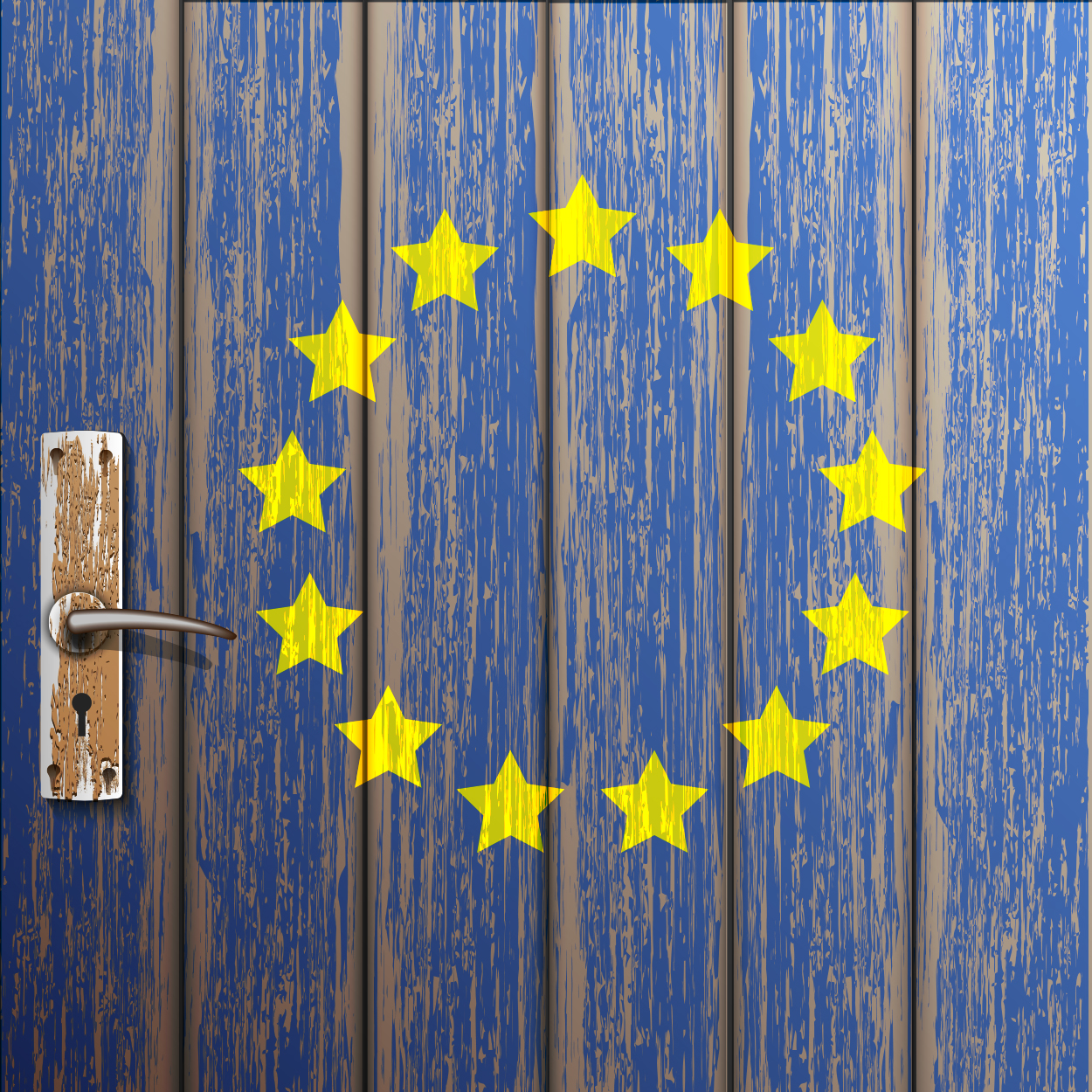 